L.pNázevObrázekObrázekKódRozměry: 
( cm )Rozměry: 
( cm )Rozměry: 
( cm )MOC s DPH1.RTV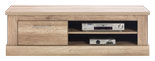 BR 1145 x 50 x 45  
 šíř./hl./výš.145 x 50 x 45  
 šíř./hl./výš.145 x 50 x 45  
 šíř./hl./výš.3 680 Kč2.KOMODA 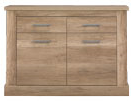 BR 2124,5 x 40 x 89 šíř./hl./výš.124,5 x 40 x 89 šíř./hl./výš.124,5 x 40 x 89 šíř./hl./výš.5 012 Kč3.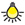 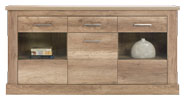 BR 2174,5 x 40 x 89 
šíř./hl./výš.174,5 x 40 x 89 
šíř./hl./výš.174,5 x 40 x 89 
šíř./hl./výš.7 127 Kč4.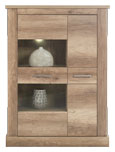 BR 3104,5 x 40 x 141,5  šíř./hl./výš.104,5 x 40 x 141,5  šíř./hl./výš.104,5 x 40 x 141,5  šíř./hl./výš.6 405 Kč5.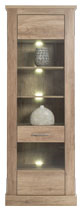 BR 472 x 40 x 201             šíř./hl./výš.72 x 40 x 201             šíř./hl./výš.72 x 40 x 201             šíř./hl./výš.6 245 Kč6.POLIČKA ZÁVĚSNÁ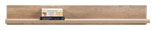 BR 5145 x 21 x 19,5  šíř./hl./výš.145 x 21 x 19,5  šíř./hl./výš.145 x 21 x 19,5  šíř./hl./výš.1 194 KčL.pNázevObrázekObrázekKódRozměry: ( cm )Rozměry: ( cm )Rozměry: ( cm )MOC s DPH7.SKŘÍŇ 2D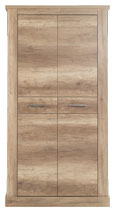 BR 6104,5 x 53,5 x 201 šíř./hl./výš.104,5 x 53,5 x 201 šíř./hl./výš.104,5 x 53,5 x 201 šíř./hl./výš.7 207 Kč8.STOLEK KONFERENČNÍ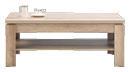 BR 760 x 120 x 47         šíř./hl./výš.60 x 120 x 47         šíř./hl./výš.60 x 120 x 47         šíř./hl./výš.2 637 Kč9.JÍDELNÍ STŮL

( ROZKLÁDACÍ )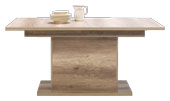 BR 890 x 160 - 200 x 77 šíř./hl./výš.90 x 160 - 200 x 77 šíř./hl./výš.90 x 160 - 200 x 77 šíř./hl./výš.6 405 Kč